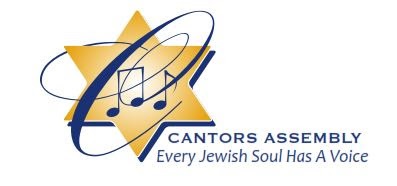 Congregational Questionnaire and Job Description  Worksheet	The following worksheet is intended to assist you and your search committee in generating a comprehensive needs assessment for your Hazzan position. It has been designed to encourage open and productive conversations within the search committee and the congregation. You will have opportunities, in the on-line version, to upload photos, bios and websites aimed at giving the candidates a comprehensive view of your community, both in and out of the Synagogue. You will also find a section to upload a formal Job Description, if you have one.	The document matches the on-line Congregational Questionnaire and Job Description version. When this worksheet is complete, you can easily enter the information onto the online Questionnaire as well as uploading the supporting material.	At the end of the on-line version, you will be asked to electronically sign the Placement Agreement. Once you sign and click, “submit,” your completed Questionnaire will go directly to the Placement Office for processing, and you’ll receive confirmation of receipt. We will also notify you when your Questionnaire goes live.  	If you have questions please contact Crystle Martin, Placement Coordinator at 330.864.8533 x201 or via e-mail:  crystlemartin@cantors.org55 S. Miller Road, Suite 201, Fairlawn, OH 44333-4168  * 330.864.8533Date: ABOUT YOUR CONGREGATIONWhat is the complete name of your congregation? What is your congregation’s address? Primary Synagogue Telephone? Synagogue Fax Number? Synagogue Website?ABOUT OUR CANTORIAL SEARCH TEAMWhat is your name?What is your best contact phone number?What is your email address?What is your role in the congregation?PresidentCantorial Search ChairPersonnel DirectorRabbi Executive DirectorOther (please tell us your role in the congregation) What is the name of your congregation’s President?What is your President’s email?If not you, what is the name of the Cantorial Search Chair?What is the Cantorial Search Chair’s best contact phone?What is the Cantorial Search Chair’s email?Is there a Co-chair of your Cantorial Search Committee?YesWhat is the Co-Chair’s name?  What is the Co-Chair’s email? 	What is the Co-Chair’s best contact number? NoDoes your congregation have an Executive Director?YesNoWhat is your Executive Director’s name?What is your Executive Director’s email address?What is your Executive Director’s best contact phone?CANDIDATE SUBMISSION INFORMATIONTo whose attention should submissions be directed?Cantorial Search Chair (or Chair’s)PresidentExecutive DirectorRabbiPersonnel DirectorOther  (please tell us to whom the submissions should be directed)How would you prefer to receive submissions from candidates?EmailUS mailFaxHand Deliver Email address for submission?ABOUT YOUR LOCAL COMMUNITYWhat Jewish agencies or facilities are located in your area?JCC  Federation and Welfare Fund Jewish Hospital(s)Jewish Community Relations Council  Jewish Board of Children and Family Services  Jewish Vocational ServicesKosher Groceries Kosher Restaurants Jewish Home for the Aged Independent Living for Senior Citizens Mikveh NoneOther (please tell us what other Jewish agencies or facilities are located in your area) How many other Conservative synagogues are located in your community?How many other synagogues of other denominations are located in your community?What other major institutions are in your area?What colleges and universities are located in your area?Is there a Solomon Schechter or other Jewish K-8 all-day school in or near your community?YesNoIf so, what is it called?Is there a Jewish high school in or near your community?YesNoIf so, what is it called?What is the total population of your community?How many Jewish families live in your community?How many Jewish individuals live in your community?Please share some unique or special attributes that speak to the quality of life in your area:Where can I look on the Internet for info about the local Jewish community?ABOUT YOUR CONGREGATIONHow many family or member units belong to your congregation currently?Of that number, how many represent families?How many represent single members?How many children aged 0-4 are in your congregation?How many children aged 5-13 are in your congregation?How many family or member units did your congregation have five years ago?Of that number, how many represented families?How many of those units represented single members?How many children aged 0-4 were in your congregation at that time?How many children aged 5-13 were in your congregation at that time?What are your future demographic projections?When was your synagogue founded?Is your synagogue affiliated with United Synagogue of Conservative Judaism?YesNoIf not, please tell us the name(s) of the organizations with which you are affiliated.ABOUT YOUR FACILITESDoes your synagogue have its own building?YesNoIf you answered no, where does your synagogue conduct its activities? Please share a representative photo of your building.When was it built?How many permanent seats does your sanctuary have?How many people can your sanctuary expand to hold?How many classrooms are located in your building?How many offices does your building contain?What other offices/facilities does your congregation have?Social Hall  Day CareKitchen  Library  Youth Lounge Rabbi’s Study Hazzan’s Study  Chapel Bride’s Room  Audio Visual Control Room  Board RoomOther  What other spaces are located in your building?Does your synagogue have an arrangement with an on-site caterer?YesNoABOUT YOUR PROFESSIONAL STAFFDoes your congregation currently have a hazzan?No 	 1A.  Has your congregation been served by a hazzan in the past?	Yes		1B.  If so, what is the name of your previous hazzan?		1C.  How long did your previous hazzan serve the congregation?		1D.  How long has your congregation been without a hazzan?			NoYesWhat is the name of your current hazzan?How long has your current hazzan served the congregation?What is the name of your previous hazzan?How long did your previous hazzan serve the congregation?Which other professional staff members does your synagogue have?Rabbi Assistant Rabbi  Executive Director Educator/Principal  Ritual Director  Choir DirectorOrganistClergy Assistant  Youth Director  Marketing DirectorAdministrative Assistant Graphic/Web Designer Other What additional staff members does your congregation employ?What is your rabbi’s name?How many years has your rabbi served your congregation?Please upload a photo of your rabbiPlease share a website link to your rabbi’s bio, if there is one.What is the name of your previous rabbi?How many years did your previous rabbi serve the congregation?What is your assistant rabbi’s name, if any?How long has your assistant rabbi served your congregation?Please upload a photo of your assistant rabbi.Please share a website link to your assistant rabbi’s bio, if there is one.ABOUT YOUR EDUCATION PROGRAMMINGDo you have a weekday Hebrew school?YesNoIf so, how many days per week does your Hebrew school meet?How many students are enrolled?Does your Hebrew school ever meet on Shabbat?YesNoIf so, how often?Do you have a Sunday school?What role does the current hazzan play in the Hebrew school?Do you have any infant or early childhood programming?What role does your hazzan play in your early childhood programming?Do you have a high school?If so, how many students are enrolled?What role does your current hazzan play in your high school program?How many B’nai Mitzvah do you have each year?Who handles B’nai Mitzvah tutoring?Hazzan  Rabbi  Tutors  Ritual Director  Education Director  Assistant Rabbi  Other  ABOUT YOUR SERVICES/TEFILAHWhat prayer book does the synagogue use for Shabbat and Festivals?Siddur Lev ShalemSim Shalom (“slim” – Shabbat/Festival only)Sim Shalom (full)Siddur HadashOtherWhich siddur do you use for daily services?Which mahzor do you use for High Holy Days?WHAT IS THE ADULT ATTENDANCE AT SERVICES WITHOUT A SIMCHA?Kabbalat Shabbat Shabbat Morning Daily Morning Minyan Daily Afternoon/Evening Minyan    Festivals  High Holy Days WHAT IS THE PARTICIPATION OF WOMEN IN YOUR SERVICES?Is your congregation fully egalitarian?YesNoMay women receive Aliyot to the Torah?YesNoAre women counted in Minyan?YesNoMay women receive all Torah honors?YesNoMay women serve as board members?YesNoMay women serve as congregational officers?YesNoMay women serve on committees:YesNoWhat is the type of Torah reading?Full KriahTriennialOther Who is responsible for preparing Torah readings?Hazzan officiates with: (check all that apply)Piano/OrganProfessional ChoirVolunteer ChoirGuitar or other InstrumentsMusiciansNoneAdditional Detail (if any)When are instruments used in your services?Shabbat Evening – Kabbalat Shabbat onlyShabbat Evening - including Ma’arivShabbat MorningShabbat AfternoonFestivalsHigh Holy DaysNeverAttendance at Youth and Children’s Services?YesNoUSY Membership? YesNoKadima Membership?YesNoOther Youth Group Membership?YesNoSisterhood Membership?YesNoMen’s Club?YesNoSYNAGOGUE AND SEARCH GOALSWhat are the three primary goals of your synagogue?What are your synagogue’s strengths?What are your synagogue’s challenges?What do you see as the three most important issues that will confront your synagogue in the next five years?What three qualities are most important to you in your new hazzan?What will be the three most important priorities of your new hazzan?COMPENSATIONWhat is the proposed salary range for your new hazzan?Anticipated pension contribution?In addition, the congregation offers the following benefits:Medical-HospitalizationOrganizational DuesLife InsuranceSocial Security ReimbursementConvention AllowanceSabbaticalEntertainment AllowanceMajor Medical InsuranceCar AllowanceBooks and PeriodicalsProfessional DevelopmentIncome-Disability InsuranceOther Is housing provided by your congregation?Yes            If so, how far is it from the synagogue?What are the housing arrangements of your current hazzan?NoWhat is the average purchase price of residential housing in the area?What is the average price of rental housing in the area?What type of housing is available?ApartmentsSingle Family HomesCondos	Is affordable housing available within walking distance of the synagogue?Are there any additional details regarding housing arrangements that you wish to share?